Prostorová PC grafikaDle vzoru vytvoř prostorový obrázek.Výsledek pošli nejpozději 5.4.2020 na adresu: jiri.slovak@zssvatoplukova.cz1)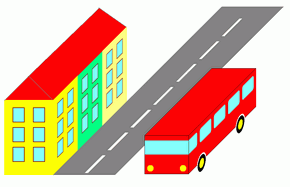 2) 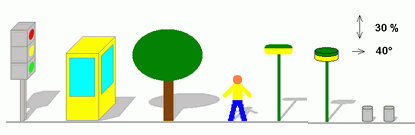 3)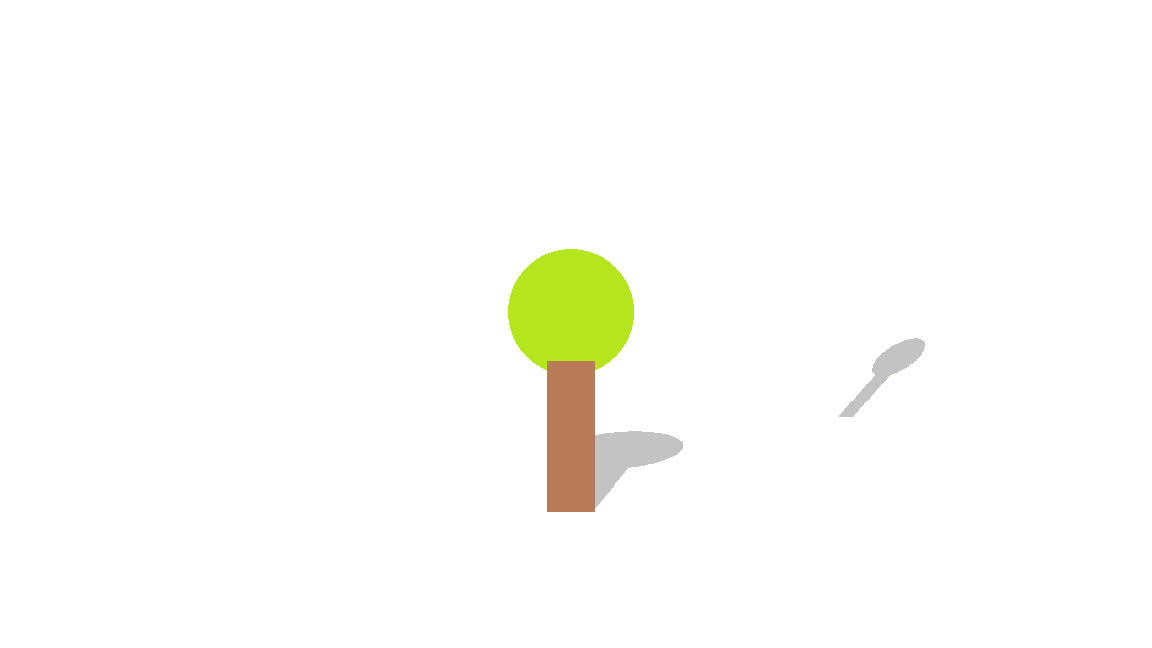 